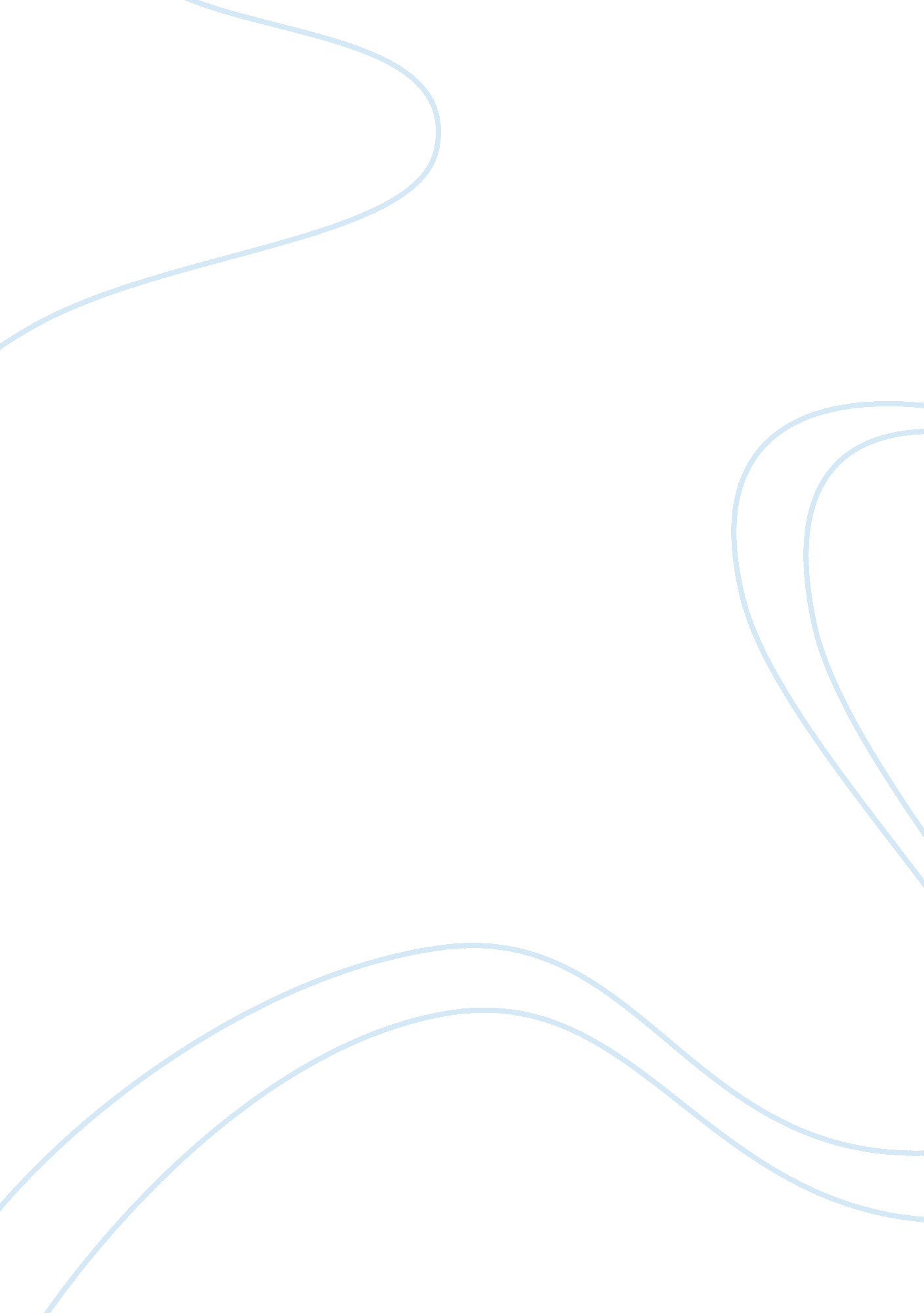 Stages and strategies of collective bargaining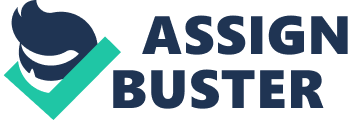 The ILO Right to Organize and Collective Bargaining Convention (No. 98), 1949 describes collective bargaining as: " Voluntary negotiation between employers or employers' organizations and workers organizations, with a view to the regulation of terms and conditions of employment by collective agreements. " Collective bargaining could also be defined as negotiations relating to terms of employment and conditions of work between an employer, a group of employers or an employers' organization on the one hand, and representative workers' organizations on the other, with a view to reaching agreement. There are several essential features of collective bargaining, all of which cannot be reflected in a single definition or description of the process: •It is not equivalent to collective agreements because collective bargaining refers to the process or means, and collective agreements to the possible result, of bargaining. Collective bargaining may not always lead to a collective agreement. •It is a method used by trade unions to improve the terms and conditions of employment of their members. •It seeks to restore the unequal bargaining position between employer and employee. Where it leads to an agreement, it modifies, rather than replaces, the individual contract of employment, because it does not create the employer-employee relationship. •The process is bipartite, but in some developing countries the State plays a role in the form of a conciliator where disagreements occur, or where collective bargaining impinges on government policy. Stages of Collective Bargaining Collective bargaining is a dispute redressal mechanism where workers and employers engage in a series of negotiations, and diplomatic and political maneuvers, to effect a collective agreement to resolve the dispute. The scope of the agreement usually relates to terms and conditions of employment, and clarification on rights and responsibilities of workers. The International Labor Organization lists eight recommended stages of the collective bargaining process: preparing, arguing, signaling, proposing, packaging, bargaining, closing, and agreeing. Stage 1: Preparing The basis of collective bargaining is management engaging in dialog with the workers collectively, and as such, the first stage of collective bargaining is organizing a group to represent the workers. If a trade union exists, then such unions usually take up the role of representing the workers. Otherwise the group is elected. The group representing workers prepares a list of proposals relating to the issues under dispute, usually related to compensation and working conditions. A pattern of benefits, conditions, rules, and regulations usually exists, and the worker’s proposal aims at highlighting the need for improvements and changes to such work conditions. Such a proposal becomes the basis for the negotiations that follow. The process of the group of workers framing such a proposal by reconciling the viewpoints of each individual worker is very often tedious and difficult, and takes place through discussions. The meeting ends in consensus, the group leaders taking the majority opinion, or the group leaders adhering to the dominant viewpoint. The best proposals are ones prepared considering various factors such as internal conditions of the company, the company’s financials, the external environment, and other factors, for the management would invariably counter-argue on such factors. Stage 2: Arguing The second stage of collective bargaining is the group representing the workers arguing and substantiating their proposals, and the management counter-arguing, trying to refute the worker’s claims and contentions. The negotiators of both sides use relevant data such as financial figures, precedents, benchmarks, analogies, and other methods, and various methods such as use of logic, appealing to emotions, pleadings, and other techniques to substantiate their point of view. This stage of collective bargaining starts with both parties stating their case in strong terms, without the two parties discussing or consulting one another. The subsequent arguments and counter arguments can become heated and even acrimonious. Negotiations can break down and resume and the matter remains inconclusive without any progress for many days. Stage 3: Signaling This collective bargaining model rests on the worker's representatives submitting proposals that they consider ideal, but willing to settle for less, and the management willing to concede more than they publicly acknowledge. Sending signals across to the other party, through subtle messages, change of tone, body language, and other cues reveal to the other side that the proposal under discussion will meet with little resistance, can be accepted with modifications, or have a low chance of acceptance. Signaling thereby reveals the resistance point to the other party without making it explicit. Failure to send signals leads to both sides sticking to their positions, causing impasse and a breakdown of negotiation and the dispute escalating to the next level of industrial action. Stage 4: Proposal One of the important stages of collective bargaining negotiations is one side making a proposal in a bid to end the argument and reach a settlement. Such proposals are reconciliation of arguments made by either side, based on the signals received. Stage 5: Packaging Good negotiators package proposals. Packaging involves making concessions, but placing items that remain too tempting to resist along with some compromises required from the other side, with the condition that the proposal comes as a whole and is not breakable. The other side makes counter-packages. Stage 6: Bargaining The packages put forth by either side identify a common ground, or a core that facilitates settlement between the two parties to the dispute. The collective bargaining process, however, continues with each side trying to dilute the other’s package by a counter package, each time saying that this is “ last and final” concession they will make. This session usually involves off the record conversations, some joint exercises to resolve a deadlock, and very often culminate in a marathon round of lengthy and hectic discussions to resolve last minute glitches before both sides finally reach a settlement. Stage 7: Closing Closing is the final step in the collective bargaining process. Closing denotes settlement time, or the time negotiation ends. The negotiators walk back over the negotiations and summarize all positions, noting down agreements reached, issues withdrawn, and issued deferred, and clear ambiguities. Selecting the right time to close depends on the skill of the negotiator. Closing too early may lead to the negotiator’s side losing out on further concessions that the other party may be willing to make, and closing too late may lead to some strategic advantage or position of mutual ground being lost. The prevailing mood of the workers and the economic climate greatly influences the closing time as well. Stage 8: Agreeing The final stage of the collective bargaining process is agreeing, or vetting the draft collective bargaining agreement. Discussions in this stage center on date for implementation of the settlement, such as date of payment for revised wages and introduction of new benefits, and other considerations. The process, however, does not end until the principal, that is the owner or stakeholder of the company and the rank and file workforce accept and ratify the agreement struck by the negotiators. Adhering to the recommended stages of collective bargaining facilitate smooth negotiations and go a long way in effecting a win-win settlement Strategies of Collective Bargaining Collective bargaining strategies generally consists of four types of activities- •Distributive bargaining •Integrative bargaining, •Attitudinal restructuring •Intra-organizational bargaining. Distributive bargaining: It involves haggling over the distribution of surplus. Under it, the economic issues like wages, salaries and bonus are discussed. In distributive bargaining, one party’s gain is another party’s loss. This is most commonly explained in terms of a pie. Disputants can work together to make the pie bigger, so there is enough for both of them to have as much as they want, or they can focus on cutting the pie up, trying to get as much as they can for themselves. In general, distributive bargaining tends to be more competitive. This type of bargaining is also known as conjunctive bargaining. Integrative bargaining: This involves negotiation of an issue on which both the parties may gain, or at least neither party loses. For example, representatives of employer and employee sides may bargain over the better training programme or a better job evaluation method. Here, both the parties are trying to make more of something. In general, it tends to be more cooperative than distributive bargaining. This type of bargaining is also known as cooperative bargaining. Attitudinal restructuring: This involves shaping and reshaping some attitudes like trust or distrust, friendliness or hostility between labor and management. When there is a backlog of bitterness between both the parties, attitudinal restructuring is required to maintain smooth and harmonious industrial relations. It develops a bargaining environment and creates trust and cooperation among the parties. Intra-organizational bargaining: It generally aims at resolving internal conflicts. This is a type of maneuvering to achieve consensus with the workers and management. Even within the union, there may be differences between groups. For example, skilled workers may feel that they are neglected or women workers may feel that their interests are not looked after properly. Within the management also, there may be differences. Trade unions maneuver to achieve consensus among the conflicting groups 